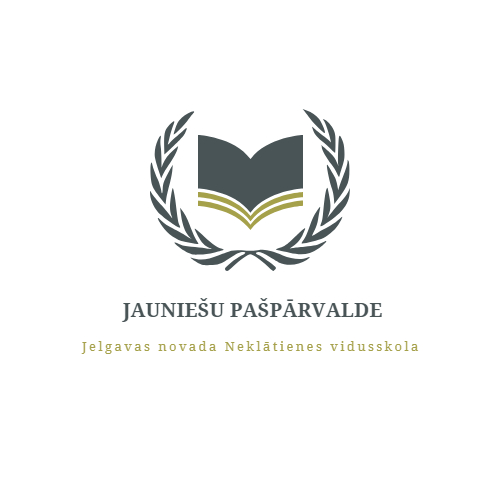 Jelgavas novada Neklātienes vidusskolaJAUNIEŠU PAŠPĀRVALDESSANĀKSMEJelgavā2019. gada 16. janvārī	           Nr. 1Sanāksmē piedalījās: Direktore I. Sērmūksle. Pedagogs L. Vecums-Veco. Izglītojamā  S. Varslavāne. Neieradās un neinformēja: A. Slavišena, E.N. Aleksejeva, L. Kikvidze.Sākums plkst. 16:00Darba kārtība:Par iepriekšējās sanāksmes lēmumu izpildiPar plānotajiem kultūras pasākumiem programmā “Skolas soma” II semestrimPar Valentīna dienas pasākumuPar Ziemeļvalstu vakarskolu jauniešu tikšanos mūsu skolāZiņo L. Vecums-VecoL.Vecums-Veco ievietot skolas mājas lapā JP darba plānu – ievietots sadaļā “Jauniešu pašpārvalde - Dokumentācija”.I.Sērmūkslei noskaidrot vai ir iespēja skolēniem virsdrēbes novietot skolas garderobē – nav noskaidrots, atlikts uz nākamo sanāksmi.Ziņo I. SērmūksleTāpat kā I mācību semestrī, arī II semestrī izglītojamajiem būs iespēja apmeklēt kultūras pasākumus. Izglītojamā S.Varslavāne ir veikusi aptauju savā klasē un secināts, ka ir vēlēšanās apmeklēt Splanded Palace kinofilmu “VanGogs”. Ideja tiks apsvērta.Ziņo S.VarslavāneTuvojas Valentīna diena. Jānolemj, vai vēlamies to organizēt Svētes KP. I.Sērmūksle informē, ka iepriekšējā gadā to neakcentējām. Taču laba varētu būt kāda atbilstoša lekcija, piemēram Kukļa, par seksuālo audzināšanu.Analizējot Ziemassvētku pasākumu, tas bija izdevies, taču ieradās ļoti maz jaunieši. Ziņo I.SērmūksleAprīlī pie mums skolā ieradīsies 12 jaunieši no ziemeļvalstu vakarskolām (Somijas, Igaunijas un Rīgas). Arī mūsu izglītojamajiem jāpiedalās viesu uzņemšanā un jāplāno aktivitātes. Viesu izguldīšana plānota Zaļeniekos. Sanāksmē nolēma:I.Sērmūkslei noskaidrot, vai ir iespēja skolēniem virsdrēbes novietot skolas garderobē. I.Sērmūkslei interesēties par atbilstoša lektora lekciju Valentīna dienā Svētes KP.S.Varslavānei aptaujāt klases biedrus un skolas biedrus par idejām ziemeļvalstu vakarskolu jauniešu uzņemšanai aprīlī.Nākošā sanāksme 20. februārī plkst. 16:00Sanāksmi vadīja:					S.VarslavāneSanāksmi protokolēja:		                        L.Vecums-Veco